.(rise & fall, waltz motion)TWINKLE, TWINKLE ½ TURN,TWINKLE, TWINKLE ½ TURN,CROSS ROCK, WEAVE LSLIDE L, CROSS, UNWIND WITH SWEEP2 X BACK TWINKLESBEHIND, SIDE, CROSS, TWINKLE ¾ TURNWEAVE, ¼ TURN, ½ TURN SWEEPSPIRAL TURN, FULL TURN* On wall 5 hold here (or make some extra full turns on the spot) and restartBASIC FORWARD, BASIC BACK2 X FORWARD ½ TURN L* On wall 2 & 4 restart hereDIAMOND ½ TURNDIAMOND ½ TURN(Optional finish after 6th wall: Step forward on left and make full turn over your left shoulder sweeping right)Contact: Submitted By - carinaklaar@gmail.comChoreographer - www.bennyray.dkThankful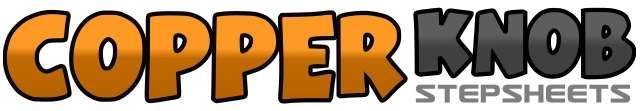 .......Count:72Wall:2Level:Intermediate.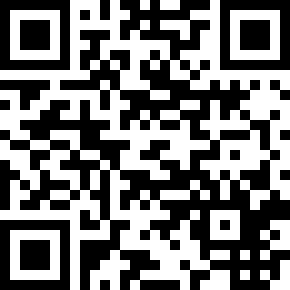 Choreographer:Benny Ray (DK) - December 2013Benny Ray (DK) - December 2013Benny Ray (DK) - December 2013Benny Ray (DK) - December 2013Benny Ray (DK) - December 2013.Music:Thankful - Céline Dion : (Album: Loved Me Back To Life)Thankful - Céline Dion : (Album: Loved Me Back To Life)Thankful - Céline Dion : (Album: Loved Me Back To Life)Thankful - Céline Dion : (Album: Loved Me Back To Life)Thankful - Céline Dion : (Album: Loved Me Back To Life)........1-3Cross left over right to right diagonal, step forward on right, step left forward to left diagonal4-6Cross right over left to left diagonal, step to the side on left, make ½ turn over your right shoulder and step right forward to right diagonal7-9Cross left over right to right diagonal, step forward on right, step left forward to left diagonal10-12Cross right over left to left diagonal, step to the side on left, make ½ turn over your right shoulder and step right forward to right diagonal13-15Cross rock left over right, recover on right, step left to side16-18Cross right over left, step left to side, cross right behind left19-21Make large step to the left, slowly slide right towards left22-24Cross right over left, unwind full turn over left shoulder, sweep from front to back25-27Step left back to right diagonal, step back right, step left to left diagonal28-30Step right back to left diagonal, step left right, step right to right diagonal31-33Cross left behind right, step right to side, step diagonal forward with left34-36Cross right over left to left diagonal, step to the side on left, make ½ turn over your right shoulder and step right forward to right diagonal37-39Cross left over right, step right to the side, cross left behind right40-42Step ¼ turn right on right, sweep left from back to front while turning ½ over right shoulder43-45Step forward on left, Make full turn over right shoulder, keep weight on left46-48Make full turn forward over right shoulder stepping right, left, right49-51Step forward on left, step right together, step left together52-54Step back right, step left together, step right together55-57Step forward on left making ½ turn over left shoulder, step back right, step back left58-60Step back right, make ½ turn over left shoulder stepping forward on left, step forward on right61-63Cross left over right to right diagonal, step right to side, step left back to diagonal64-66Step back on right to diagonal, step side left, cross right over left to diagonal67-69Cross left over right to right diagonal, step right to side, step left back to diagonal70-72Step back on right to diagonal, step side left, cross right over left to diagonal